 Dear Parent / Guardian                                                                    September 2023BALLYDOWN PS AFTER SCHOOL FOOTBALL WITH EVO’S SOCCER• Evo Soccer start’s Monday 4th September (Finishes Mon 16th Oct)• Primary 2 and 3     ~ 2-3pm  • Primary 4,5,6 and 7  ~ 3-4pm  • Cost £35 for 7 Weeks (Envelope with Cash Only and Childs name and class on it)3RD CHILD FREEThe reply slip below with child’s name, class and money (in an envelope) must be left in the school reception by Monday 4th September to let us know the numbers. Mr Paul Evans   UEFA B Coach                 	Evo Soccer School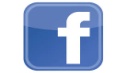 Contact – 07742349718		Email – jpevans11@hotmail.com                                                @EvoSoccerSkills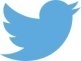             *Friday Night Football on at Cheney Park, Banbridge 6-8 pm Every WeekStatement of Consent for Evo’s Soccer at Ballydown PS My child __________________ class _______ will be attending the soccer coaching sessions starting Monday 4th September 2023.I Do / Do Not (please circle) give permission for my child to be photographed during coaching sessions for promotional purposes including social media. I Do / Do Not (please circle) give permission to receive updates regarding Evo’s Soccer Skills.(Please note:  If these are not circled it will be assumed permission is given)Signed: _________________(Parent/Guardian) Contact No:_______________